KARTA ZGŁOSZENIA„Z zużytego, coś nowego!”Organizator: Gminny Ośrodek Kultury w Obrowie Termin przyjmowania prac: do 7 maja 2021 r.Imię i nazwisko uczestnika: ………………………………………………………………………………………………………………………………….…………..…Kategoria: …………………………………………………………Klasa:   ……………………………………………………………………Nazwa projektu:  ……………………………………………………………………                                   Imię i nazwisko ( rodzica /opiekuna): …………………………………………………………………..………………………………………..…………………                        Nr telefonu (uczestnika / rodzica / opiekuna) ………………………………………………………………………………………………………………..									        …………………………………………………………………………… 		Podpis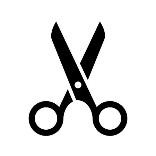 ………………………………………………………………………………………………………………..……………………………………………………………………..…………………………………..………								część którą należy uzupełnić, wyciąć i przymocować 								do pracy (przykleić bądź przyczepić na sznureczku)